   "12" октября 2020 г. № 82-гО внесении изменений в муниципальную программу «Развитие  системы  образования  Городского округа «Жатай» на 2020-2022 годы»В соответствии с пунктом 4 Порядка разработки, утверждения и реализации муниципальных программ Городского округа «Жатай», утвержденного Постановлением Главы Окружной Администрации ГО «Жатай» №170 от 16.09.2016 года: 1. Внести следующие изменения в муниципальную программу «Развитие системы образования Городского округа «Жатай» на 2020-2022 годы», утвержденную Постановлением Окружной Администрации Городского округа «Жатай» от 30.12.2019г. №106-г:       1.1. В паспорте муниципальной программы в графу 3 строки 8 «Объем и источники финансирования, в том числе по годам реализации» изложить в следующей редакции: «Общая потребность программы на 2020-2022 гг.  – 1 438 351,5 тыс. руб.                                                                                            Из них по источникам финансирования:  федеральный бюджет – 205 991,9 тыс. рублей;                                       государственный бюджет РС(Я) – 727 130,6 тыс. рублей;     местный бюджет – 505 229,0 тыс. рублей;                    2020г. ФБ –5 991,9 тыс. руб; РБ – 194 589,0; МБ – 163 044,0 тыс. руб. 2021г. ФБ – 0,0 тыс. руб; РБ – 191 220,8 тыс. руб; МБ – 158 475,0 тыс. руб.2022г. ФБ – 200 000,0 тыс.руб.; РБ – 341 320,8 тыс. руб; МБ – 183 710,0 тыс. руб.   Объемы финансирования подлежат ежегодному уточнению исходя из возможностей федерального, республиканского и местного бюджетов на соответствующие года.».1.2. Таблицу 1 «Объем финансирования муниципальной программы» изложить в следующей редакции:1.3.Приложение 1 «План реализации муниципальной программы» изложить в следующей редакции:                                                                                                                                     Приложение  №1 к программе                                                План реализации муниципальной программы                                                                                                                                                                    (тыс. рублей)1.4. В паспорте подпрограммы 2 «Общее образование в Городском округе «Жатай» в графе 2 строки 7 «Объемы и источники финансирования» подпрограммы 2» цифры: «433 831,6» заменить на: «437 321,7», цифры: «2 543,9» заменить на «5 991,9», цифры: «346 837,2» заменить на: «346 874,0», цифры: «116 392,0» заменить на: «116 428,8», цифры «84 450,5» заменить на «84 455,9», цифры «27 655,5» заменить на «27 660,9».1.5. В разделе 4 «Ресурсное обеспечение подпрограммы 2» цифры: «433 831,6» заменить на: «437 321,7», цифры: «2 543,9» заменить на «5 991,9», цифры: «346 837,2» заменить на: «346 874,0», цифры: «116 392,0» заменить на: «116 428,8», цифры «84 450,5» заменить на «84 455,9», цифры «27 655,5» заменить на «27 660,9».1.6. В паспорте подпрограммы 3 «Дополнительное образование, отдых и оздоровление детей в Городском округе «Жатай» в графе 2 строки 7 «Объемы и источники финансирования подпрограммы 3» цифры: «194 218,7» заменить на: «195 115,0», цифры: «191 267,5» заменить на: «192 163,8», цифры: «72 627,5» заменить на «73 523,8».1.7.. В разделе 4 «Ресурсное обеспечение подпрограммы 3»  цифры: «194 218,7» заменить на: «195 115,0», цифры: «191 267,5» заменить на: «192 163,8», цифры: «72 627,5» заменить на «73 523,8».1.8. В паспорте подпрограммы 4 «Материально-техническая база образовательных учреждений Городского округа «Жатай» в графе 2 строки 7 «Объемы и источники финансирования» подпрограммы 4» цифры:  «391 083,0» заменить на «391 087,0», цифры: «40 983,0» заменить на: «40 987,0», цифры: «583,0» заменить на «587,0».1.9.  В разделе 4  «Ресурсное обеспечение подпрограммы 4» цифры:  «391 083,0» заменить на «391 087,0», цифры: «40 983,0» заменить на: «40 987,0», цифры: «583,0» заменить на «587,0».1.10. В паспорте подпрограммы 5 «Талантливые дети» в графе 2 строки 7 «Объемы и источники финансирования» подпрограммы 5» цифры:  «2 150,0» заменить на «2 138,3», цифры: «200,0» заменить на: «188,3».1.11.  В разделе 4  «Ресурсное обеспечение подпрограммы 5» цифры:  «2 150,0» заменить на «2 138,3», цифры: «200,0» заменить на: «188,3».2. Контроль за исполнением настоящего Постановления возложить на заместителя Главы Окружной Администрации ГО «Жатай» Брензелееву Е.Н.                Глава                                                                                      Е.Н.ИсаеваРеспублика Саха (Якутия)Городской округ"Жатай"ПОСТАНОВЛЕНИЕ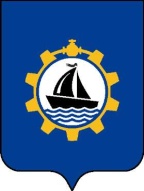 Саха θрθспyyбyлyкэтэ"Жатай"Куораттаађы уокуругунУУРААХтаблица 1таблица 1Объем финансирования муниципальной программыОбъем финансирования муниципальной программыОбъем финансирования муниципальной программыОбъем финансирования муниципальной программыОбъем финансирования муниципальной программыОбъем финансирования муниципальной программы(тыс. руб.)(тыс. руб.)(тыс. руб.)Источники финансированияОбъем финансирования, всего2020г.2021г.2022г.2022г.Федеральный бюджет, в том числе:205 991,95 991,90,0200 000,0200 000,0- капитальные вложения- НИОКР, ПИР, ПСД- прочие расходы205 991,95 991,90,0 200 000,0 200 000,0 Республиканский бюджет, в том числе:727 130,6194 589,0 191 220,8341 320,8341 320,8- капитальные вложения- НИОКР, ПИР, ПСД- прочие расходы727 130,6194 589,0 191 220,8341 320,8341 320,8Местный бюджет, в том числе:505 229,0163 044,0158 475,0183 710,0183 710,0- капитальные вложения- НИОКР, ПИР, ПСД- прочие расходы505 229,0163 044,0158 475,0183 710,0183 710,0Внебюджетные источники, в том числе:0,00,00,00,00,0- капитальные вложения- НИОКР, ПИР, ПСД- прочие расходыИтого:1 438 351,5363 624,9349 695,8725 030,8725 030,8N п/пНаименование мероприятийНаименование мероприятийВсего финансовых средствв том числе по источникам финансированияв том числе по источникам финансированияв том числе по источникам финансированияв том числе по источникам финансированияв том числе по источникам финансированияв том числе по источникам финансированияв том числе по источникам финансированияв том числе по источникам финансированияв том числе по источникам финансированияОтветственный исполнительОтветственный исполнительN п/пНаименование мероприятийНаименование мероприятийВсего финансовых средствФедеральный бюджетФедеральный бюджетФедеральный бюджетБюджет РС(Я)Бюджет РС(Я)Бюджет РС(Я)Бюджет ГО "Жатай"Бюджет ГО "Жатай"Бюджет ГО "Жатай"Ответственный исполнительОтветственный исполнитель122455566677799Всего Всего 1 438 351,50205 991,90205 991,90205 991,90727 130,60727 130,60727 130,60505 229,00505 229,00505 229,002020 год2020 год363 624,905 991,905 991,905 991,90194 589,00194 589,00194 589,00163 044,00163 044,00163 044,002021 год2021 год349 695,800,000,000,00191 220,80191 220,80191 220,80158 475,00158 475,00158 475,002022 год2022 год725 030,80200 000,00200 000,00200 000,00341 320,80341 320,80341 320,80183 710,00183 710,00183 710,00Подпрограмма 1 "Дошкольное образование в Городском округе "Жатай"Подпрограмма 1 "Дошкольное образование в Городском округе "Жатай"Подпрограмма 1 "Дошкольное образование в Городском округе "Жатай"Подпрограмма 1 "Дошкольное образование в Городском округе "Жатай"Подпрограмма 1 "Дошкольное образование в Городском округе "Жатай"Подпрограмма 1 "Дошкольное образование в Городском округе "Жатай"Подпрограмма 1 "Дошкольное образование в Городском округе "Жатай"Подпрограмма 1 "Дошкольное образование в Городском округе "Жатай"Подпрограмма 1 "Дошкольное образование в Городском округе "Жатай"Подпрограмма 1 "Дошкольное образование в Городском округе "Жатай"Подпрограмма 1 "Дошкольное образование в Городском округе "Жатай"Подпрограмма 1 "Дошкольное образование в Городском округе "Жатай"Подпрограмма 1 "Дошкольное образование в Городском округе "Жатай"Подпрограмма 1 "Дошкольное образование в Городском округе "Жатай"N.Цель: Обеспечение достижения 100-процентной доступности дошкольного образования для детей в возрасте от 3 до 7 летЦель: Обеспечение достижения 100-процентной доступности дошкольного образования для детей в возрасте от 3 до 7 лет404 323,40,00,00,0228 349,4228 349,4228 349,4175 974,0175 974,0175 974,0отдел образования, МБДОУотдел образования, МБДОУОтчетный годОтчетный год2020 год2020 год136 103,80,00,00,077 929,877 929,877 929,858 174,058 174,058 174,02021 год2021 год134 059,80,00,00,075 209,875 209,875 209,858 850,058 850,058 850,02022 год2022 год134 159,80,00,00,075 209,875 209,875 209,858 950,058 950,058 950,0N. 1.Задача № 1. Организация предоставления общедоступного и бесплатного дошкольного образования в муниципальных дошкольных образовательных учреждениях Задача № 1. Организация предоставления общедоступного и бесплатного дошкольного образования в муниципальных дошкольных образовательных учреждениях 404 323,40,00,00,0228 349,4228 349,4228 349,4175 974,0175 974,0175 974,0отдел образования, МБДОУотдел образования, МБДОУОтчетный годОтчетный год2020 год2020 год136 103,80,00,00,077 929,877 929,877 929,858 174,058 174,058 174,02021 год2021 год134 059,80,00,00,075 209,875 209,875 209,858 850,058 850,058 850,02022 год2022 год134 159,80,00,00,075 209,875 209,875 209,858 950,058 950,058 950,0№ 1.1.Мероприятие № 1. 1.  Обеспечение деятельности дошкольных образовательных учреждений в части реализации госстандарта дошкольного образования.Мероприятие № 1. 1.  Обеспечение деятельности дошкольных образовательных учреждений в части реализации госстандарта дошкольного образования.223 519,3223 519,3223 519,3223 519,3отдел образования, МБДОУотдел образования, МБДОУОтчетный годОтчетный год2020 год2020 год76 270,376 270,376 270,376 270,32021 год2021 год73 624,573 624,573 624,573 624,52022 год2022 год73 624,573 624,573 624,573 624,5№ 2.1.Мероприятие № 2. 1. Предоставление льгот по коммунальным услугам педагогическим работникам муниципальных образовательных учреждений.Мероприятие № 2. 1. Предоставление льгот по коммунальным услугам педагогическим работникам муниципальных образовательных учреждений.1 832,11 832,11 832,11 832,1отдел образования, МБДОУотдел образования, МБДОУОтчетный годОтчетный год2020 год2020 год593,5593,5593,5593,52021 год2021 год619,3619,3619,3619,32022 год2022 год619,3619,3619,3619,3№3.1.Мероприятие № 3.1.  Оказание муниципальной услуги и обеспечение деятельности дошкольных образовательных учреждений ГО "Жатай"Мероприятие № 3.1.  Оказание муниципальной услуги и обеспечение деятельности дошкольных образовательных учреждений ГО "Жатай"175 344,0175 344,0175 344,0175 344,0отдел образования, МБДОУотдел образования, МБДОУОтчетный год Отчетный год 2020 год2020 год58 044,058 044,058 044,058 044,02021 год2021 год58 600,058 600,058 600,058 600,02022 год2022 год58 700,058 700,058 700,058 700,0№ 4.1.Мероприятие № 4. 1. Расходы на выполнение гос. полномочий по осуществлению выплаты компенсации в части родительской платы за содержание ребенка в образовательных учреждениях, реализующих основную общеобразовательную программу дошкольного образования.Мероприятие № 4. 1. Расходы на выполнение гос. полномочий по осуществлению выплаты компенсации в части родительской платы за содержание ребенка в образовательных учреждениях, реализующих основную общеобразовательную программу дошкольного образования.2 998,00,00,00,02 998,02 998,02 998,0отдел образования, МБДОУотдел образования, МБДОУОтчетный годОтчетный год2020 год2020 год1 066,01 066,01 066,01 066,02021 год2021 год966,0966,0966,0966,02022 год2022 год966,0966,0966,0966,0№ 5.1.Мероприятие № 5.1. Социальная поддержка педагогических работниковМероприятие № 5.1. Социальная поддержка педагогических работников400,0400,0400,0400,0отдел образования, МБДОУотдел образования, МБДОУОтчетный годОтчетный год2020 год2020 год0,00,00,00,02021 год2021 год200,0200,0200,0200,02022 год2022 год200,0200,0200,0200,0№ 6.1.Мероприятие № 6.1.  Переход на реализацию ФГОС дошкольного образования. Разработка и внедрение образовательных программ ДОУ в соответствии с федеральными государственными требованиями. Мероприятие № 6.1.  Переход на реализацию ФГОС дошкольного образования. Разработка и внедрение образовательных программ ДОУ в соответствии с федеральными государственными требованиями. в рамках действующего финансирования в рамках действующего финансирования в рамках действующего финансирования в рамках действующего финансирования в рамках действующего финансирования в рамках действующего финансирования в рамках действующего финансирования в рамках действующего финансирования в рамках действующего финансирования в рамках действующего финансирования отдел образования, МБДОУотдел образования, МБДОУОтчетный годОтчетный годв рамках действующего финансирования в рамках действующего финансирования в рамках действующего финансирования в рамках действующего финансирования в рамках действующего финансирования в рамках действующего финансирования в рамках действующего финансирования в рамках действующего финансирования в рамках действующего финансирования в рамках действующего финансирования 2020 год2020 годв рамках действующего финансирования в рамках действующего финансирования в рамках действующего финансирования в рамках действующего финансирования в рамках действующего финансирования в рамках действующего финансирования в рамках действующего финансирования в рамках действующего финансирования в рамках действующего финансирования в рамках действующего финансирования 2021 год2021 годв рамках действующего финансирования в рамках действующего финансирования в рамках действующего финансирования в рамках действующего финансирования в рамках действующего финансирования в рамках действующего финансирования в рамках действующего финансирования в рамках действующего финансирования в рамках действующего финансирования в рамках действующего финансирования 2022 год2022 годв рамках действующего финансирования в рамках действующего финансирования в рамках действующего финансирования в рамках действующего финансирования в рамках действующего финансирования в рамках действующего финансирования в рамках действующего финансирования в рамках действующего финансирования в рамках действующего финансирования в рамках действующего финансирования №7.1Мероприятие № 7.1. Организация и проведение муниципальных конкурсов, интеллектуальных и творческих мероприятий, спортивных соревнований среди воспитанников дошкольных учреждений ГО "Жатай"Мероприятие № 7.1. Организация и проведение муниципальных конкурсов, интеллектуальных и творческих мероприятий, спортивных соревнований среди воспитанников дошкольных учреждений ГО "Жатай"150,0150,0150,0150,0150,0отдел образования, МБДОУотдел образования, МБДОУОтчетный годОтчетный год2020 год2020 год50,050,050,050,050,02021 год2021 год50,050,050,050,050,02022 год2022 год50,050,050,050,050,0№ 8.1.Мероприятие № 8.1. Организация и проведение профессиональных конкурсов различного уровняМероприятие № 8.1. Организация и проведение профессиональных конкурсов различного уровня60,560,560,560,560,5отдел образования, МБДОУотдел образования, МБДОУОтчетный годОтчетный год2020 год2020 год60,560,560,560,560,52021 год2021 год0,00,00,00,00,02022 год2022 год0,00,00,00,00,0№ 9.1.Мероприятие № 9.1. Социальная поддержка педагогических работников дошкольного образованияМероприятие № 9.1. Социальная поддержка педагогических работников дошкольного образования19,519,519,519,519,5отдел образования, МБДОУотдел образования, МБДОУОтчетный годОтчетный год2020 год2020 год19,519,519,519,519,52021 год2021 год0,00,00,00,00,02022 год2022 год0,00,00,00,00,0№ 10.1.Мероприятие № 10.1. Обеспечение воспитания и обучения детей-инвалидов дошкольного возраста, проживающих в Городском округе "Жатай", на дому, в дошкольных образовательных учрежденияхМероприятие № 10.1. Обеспечение воспитания и обучения детей-инвалидов дошкольного возраста, проживающих в Городском округе "Жатай", на дому, в дошкольных образовательных учрежденияхв рамках действующего финансирования в рамках действующего финансирования в рамках действующего финансирования в рамках действующего финансирования в рамках действующего финансирования в рамках действующего финансирования в рамках действующего финансирования в рамках действующего финансирования в рамках действующего финансирования в рамках действующего финансирования отдел образования, МБДОУотдел образования, МБДОУОтчетный годОтчетный годв рамках действующего финансирования в рамках действующего финансирования в рамках действующего финансирования в рамках действующего финансирования в рамках действующего финансирования в рамках действующего финансирования в рамках действующего финансирования в рамках действующего финансирования в рамках действующего финансирования в рамках действующего финансирования 2020 год2020 годв рамках действующего финансирования в рамках действующего финансирования в рамках действующего финансирования в рамках действующего финансирования в рамках действующего финансирования в рамках действующего финансирования в рамках действующего финансирования в рамках действующего финансирования в рамках действующего финансирования в рамках действующего финансирования 2021 год2021 годв рамках действующего финансирования в рамках действующего финансирования в рамках действующего финансирования в рамках действующего финансирования в рамках действующего финансирования в рамках действующего финансирования в рамках действующего финансирования в рамках действующего финансирования в рамках действующего финансирования в рамках действующего финансирования 2022 год2022 годв рамках действующего финансирования в рамках действующего финансирования в рамках действующего финансирования в рамках действующего финансирования в рамках действующего финансирования в рамках действующего финансирования в рамках действующего финансирования в рамках действующего финансирования в рамках действующего финансирования в рамках действующего финансирования Подпрограмма 2 " Общее образование в Городском округе "Жатай"Подпрограмма 2 " Общее образование в Городском округе "Жатай"Подпрограмма 2 " Общее образование в Городском округе "Жатай"Подпрограмма 2 " Общее образование в Городском округе "Жатай"Подпрограмма 2 " Общее образование в Городском округе "Жатай"Подпрограмма 2 " Общее образование в Городском округе "Жатай"Подпрограмма 2 " Общее образование в Городском округе "Жатай"Подпрограмма 2 " Общее образование в Городском округе "Жатай"Подпрограмма 2 " Общее образование в Городском округе "Жатай"Подпрограмма 2 " Общее образование в Городском округе "Жатай"Подпрограмма 2 " Общее образование в Городском округе "Жатай"Подпрограмма 2 " Общее образование в Городском округе "Жатай"Подпрограмма 2 " Общее образование в Городском округе "Жатай"Подпрограмма 2 " Общее образование в Городском округе "Жатай"N.N.Цель: совершенствование содержания образования, образовательных программ общего образования детей, направленных на достижение высоких учебных результатов и успешную социализацию учащихся437 321,70437 321,705 991,95 991,95 991,9346 874,0346 874,084 455,984 455,9отдел образования, МБОУотдел образования, МБОУОтчетный год2020 год150 081,60150 081,605 991,95 991,95 991,9116 428,80116 428,8027 660,9027 660,902021 год143 617,60143 617,600,000,000,00115 222,60115 222,6028 395,0028 395,002022 год143 622,60143 622,600,000,000,00115 222,60115 222,6028 400,0028 400,00N. 1.N. 1.Задача № 1. Обеспечение   муниципальной  услуги и обеспечение деятельности общеобразовательных учреждений Городского округа «Жатай».436 212,1436 212,15 991,95 991,95 991,9346 874,0346 874,083 346,283 346,2Отчетный год2020 год149 931,90149 931,905 991,905 991,905 991,90116 428,80116 428,8027 511,2027 511,202021 год143 137,60143 137,600,000,000,00115 222,60115 222,6027 915,0027 915,002022 год143 142,60143 142,600,000,000,00115 222,60115 222,6027 920,0027 920,00N. 1.1N. 1.1Мероприятие № 1. 1. Оказание муниципальной услуги и обеспечение деятельности общеобразовательных учреждений Городского округа «Жатай» и содержание зданий 77 192,577 192,577 192,577 192,5отдел образования, МБОУотдел образования, МБОУОтчетный год2020 год25 472,5025 472,5025 472,525 472,52021 год25 860,0025 860,0025 860,025 860,02022 год25 860,0025 860,0025 860,025 860,0№ 2.1.№ 2.1.Мероприятие № 2.1. Обеспечение деятельности  общеобразовательных учреждений в части реализации Государственного стандарта общего образования   345 526,8345 526,8345 526,8345 526,8отдел образования, МБОУотдел образования, МБОУОтчетный год2020 год115 916,80115 916,80115 916,8115 916,82021 год114 805,00114 805,00114 805,0114 805,02022 год114 805,00114 805,00114 805,0114 805,0№ 3.1.№ 3.1.Мероприятие № 3. 1. Предоставление льгот по коммунальным услугам педагогическим работникам муниципальных общеобразовательных учреждений 1 310,41 310,41 310,41 310,4отдел образования, МБОУотдел образования, МБОУОтчетный год2020 год475,2475,2475,2475,22021 год417,6417,6417,6417,62022 год417,6417,6417,6417,6№ 4.1.№ 4.1.Мероприятие № 4. 1.  Расходы на компенсацию стоимости школьного питания для учащихся из малообеспеченных семей5 779,95 779,95 779,95 779,9отдел образования, МБОУотдел образования, МБОУОтчетный год2020 год1 779,91 779,91 779,91 779,92021 год2 000,02 000,02 000,02 000,02022 год2 000,02 000,02 000,02 000,0№ 5.1.№ 5.1.Мероприятие № 5. 1. Социальная поддержка педагогических работников общеобразовательных учреждений153,7153,7153,7153,7отдел образования, МБОУотдел образования, МБОУОтчетный год2020 год38,738,738,738,72021 год55,055,055,055,02022 год60,060,060,060,0№ 6.1.№ 6.1.Мероприятие № 6. 1. Субсидия молодым учителям адресной помощи на компенсацию части расходов по уплате разницы процентов по ипотечному жилищному кредиту (займу)36,836,836,836,8отдел образования, МБОУотдел образования, МБОУОтчетный год2020 год36,836,836,836,82021 год0,00,00,00,02022 год0,00,00,00,0№ 7.1.№ 7.1.Мероприятие № 7. 1. Обеспечение выплат ежемесячного денежного вознаграждения за классное руководство педагогическим работникам муниципальных образовательных организаций2 543,92 543,92 543,92 543,92 543,90,00,0отдел образования, МБОУотдел образования, МБОУОтчетный год2020 год2 543,92 543,92 543,92 543,92 543,92021 год0,00,00,00,00,02022 год0,00,00,00,00,0№ 8.1№ 8.1Мероприятие № 8.1. Организация бесплатного горячего питания обучающихся, получающих начальное общее образование в муниципальных общеобразовательных учреждениях3 668,13 668,13 448,03 448,03 448,0220,1220,1Отдел образования, МБОУОтдел образования, МБОУОтчетный год2020 год3 668,13 668,13 448,03 448,03 448,0220,1220,12021 год0,00,00,00,00,00,00,02022 год0,00,00,00,00,00,00,0№ 2№ 2Задача № 2.      Развитие общего образования в соответствии с федеральными государственными образовательными стандартами общего образования731,7731,7731,7731,7отдел образования, МБОУотдел образования, МБОУОтчетный год2020 год131,7131,7131,7131,72021 год300,0300,0300,0300,02022 год300,0300,0300,0300,0№ 1.2.№ 1.2.Мероприятие №1. 2. Переход на новые образовательные стандарты основного общего образования (разработка программ в соответствии с требованиями ФГОС общего образования)в рамках действующего финансирования в рамках действующего финансирования в рамках действующего финансирования в рамках действующего финансирования в рамках действующего финансирования в рамках действующего финансирования в рамках действующего финансирования в рамках действующего финансирования в рамках действующего финансирования отдел образования, МБОУотдел образования, МБОУОтчетный годв рамках действующего финансирования в рамках действующего финансирования в рамках действующего финансирования в рамках действующего финансирования в рамках действующего финансирования в рамках действующего финансирования в рамках действующего финансирования в рамках действующего финансирования в рамках действующего финансирования 2020 годв рамках действующего финансирования в рамках действующего финансирования в рамках действующего финансирования в рамках действующего финансирования в рамках действующего финансирования в рамках действующего финансирования в рамках действующего финансирования в рамках действующего финансирования в рамках действующего финансирования 2021 годв рамках действующего финансирования в рамках действующего финансирования в рамках действующего финансирования в рамках действующего финансирования в рамках действующего финансирования в рамках действующего финансирования в рамках действующего финансирования в рамках действующего финансирования в рамках действующего финансирования 2022 годв рамках действующего финансирования в рамках действующего финансирования в рамках действующего финансирования в рамках действующего финансирования в рамках действующего финансирования в рамках действующего финансирования в рамках действующего финансирования в рамках действующего финансирования в рамках действующего финансирования  № 2.2. № 2.2.Мероприятие 2.2. Организация и проведение школьного и муниципального этапов Всероссийской олимпиады школьников, проведение муниципальных конкурсов, фестивалей, спортивных соревнований среди школьников, поддержка проектной деятельности общеобразовательных учреждений ГО "Жатай"731,7731,7731,7731,7отдел образования, МБОУотдел образования, МБОУОтчетный год2020 год131,7131,7131,7131,72021 год300,0300,0300,0300,02022 год300,0300,0300,0300,0№ 3№ 3Задача № 3.    Создание современной системы оценки качества образования на основе принципов открытости, объективности, прозрачности      в рамках действующего финансирования  в рамках действующего финансирования  в рамках действующего финансирования  в рамках действующего финансирования  в рамках действующего финансирования  в рамках действующего финансирования  в рамках действующего финансирования  в рамках действующего финансирования  в рамках действующего финансированияотдел образования, МБОУотдел образования, МБОУОтчетный год  в рамках действующего финансирования  в рамках действующего финансирования  в рамках действующего финансирования  в рамках действующего финансирования  в рамках действующего финансирования  в рамках действующего финансирования  в рамках действующего финансирования  в рамках действующего финансирования  в рамках действующего финансирования2020 год  в рамках действующего финансирования  в рамках действующего финансирования  в рамках действующего финансирования  в рамках действующего финансирования  в рамках действующего финансирования  в рамках действующего финансирования  в рамках действующего финансирования  в рамках действующего финансирования  в рамках действующего финансирования2021 год  в рамках действующего финансирования  в рамках действующего финансирования  в рамках действующего финансирования  в рамках действующего финансирования  в рамках действующего финансирования  в рамках действующего финансирования  в рамках действующего финансирования  в рамках действующего финансирования  в рамках действующего финансирования2022 год  в рамках действующего финансирования  в рамках действующего финансирования  в рамках действующего финансирования  в рамках действующего финансирования  в рамках действующего финансирования  в рамках действующего финансирования  в рамках действующего финансирования  в рамках действующего финансирования  в рамках действующего финансирования№1.3.№1.3.Мероприятие №1. 3. Организация и проведение государственной итоговой аттестации, единого государственного экзамена, иных форм независимого контроля качества образования и другие расходы в рамках действующего финансирования в рамках действующего финансирования в рамках действующего финансирования в рамках действующего финансирования в рамках действующего финансирования в рамках действующего финансирования в рамках действующего финансирования в рамках действующего финансирования в рамках действующего финансирования отдел образования, МБОУотдел образования, МБОУОтчетный годв рамках действующего финансирования в рамках действующего финансирования в рамках действующего финансирования в рамках действующего финансирования в рамках действующего финансирования в рамках действующего финансирования в рамках действующего финансирования в рамках действующего финансирования в рамках действующего финансирования 2020 годв рамках действующего финансирования в рамках действующего финансирования в рамках действующего финансирования в рамках действующего финансирования в рамках действующего финансирования в рамках действующего финансирования в рамках действующего финансирования в рамках действующего финансирования в рамках действующего финансирования 2021 годв рамках действующего финансирования в рамках действующего финансирования в рамках действующего финансирования в рамках действующего финансирования в рамках действующего финансирования в рамках действующего финансирования в рамках действующего финансирования в рамках действующего финансирования в рамках действующего финансирования 2022 годв рамках действующего финансирования в рамках действующего финансирования в рамках действующего финансирования в рамках действующего финансирования в рамках действующего финансирования в рамках действующего финансирования в рамках действующего финансирования в рамках действующего финансирования в рамках действующего финансирования № 4№ 4Задача № 4 Совершенствование структуры и организационной системы создание условий, направленных на мотивацию педагогов к повышению качества работы и непрерывному профессиональному развитию.300,0300,00,00,00,00,00,0300,0300,0отдел образования, МБОУотдел образования, МБОУОтчетный год2020 год0,00,00,00,02021 год150,0150,0150,0150,02022 год150,0150,0150,0150,0№ 1.4.№ 1.4.Мероприятие №1.4.  Организация и проведение аттестации педагогических кадров образовательных учреждений Городского округав рамках действующего финансирования в рамках действующего финансирования в рамках действующего финансирования в рамках действующего финансирования в рамках действующего финансирования в рамках действующего финансирования в рамках действующего финансирования в рамках действующего финансирования в рамках действующего финансирования отдел образования, МБОУотдел образования, МБОУОтчетный годв рамках действующего финансирования в рамках действующего финансирования в рамках действующего финансирования в рамках действующего финансирования в рамках действующего финансирования в рамках действующего финансирования в рамках действующего финансирования в рамках действующего финансирования в рамках действующего финансирования 2020 годв рамках действующего финансирования в рамках действующего финансирования в рамках действующего финансирования в рамках действующего финансирования в рамках действующего финансирования в рамках действующего финансирования в рамках действующего финансирования в рамках действующего финансирования в рамках действующего финансирования 2021 годв рамках действующего финансирования в рамках действующего финансирования в рамках действующего финансирования в рамках действующего финансирования в рамках действующего финансирования в рамках действующего финансирования в рамках действующего финансирования в рамках действующего финансирования в рамках действующего финансирования 2022 годв рамках действующего финансирования в рамках действующего финансирования в рамках действующего финансирования в рамках действующего финансирования в рамках действующего финансирования в рамках действующего финансирования в рамках действующего финансирования в рамках действующего финансирования в рамках действующего финансирования № 2.4.№ 2.4.Мероприятие  №2.4.  Организация и проведение профессиональных конкурсов различного уровня300,0300,00,00,00,00,00,0300,0300,0отдел образования, МБОУотдел образования, МБОУОтчетный год2020 год0,00,00,00,02021 год150,0150,0150,0150,02022 год150,0150,0150,0150,0№ 5№ 5Задача № 5. Обеспечение здоровьесберегающих условий организации образовательного процесса, создание безбарьерной среды для детей с ограниченными возможностями здоровья, детей инвалидов78,078,00,00,00,00,00,078,078,0отдел образования, МБОУотдел образования, МБОУОтчетный год2020 год18,018,018,018,02021 год30,030,030,030,02022 год30,030,030,030,0№1.5№1.5Мероприятие 1.5. Компенсация бесплатного проезда учащихся 1-4 классов90,090,090,090,0отдел образования, МБОУотдел образования, МБОУОтчетный год2020 год18,018,018,018,02021 год30,030,030,030,02022 год30,030,030,030,0№ 2.5.№ 2.5.Мероприятие  №2.5. Развитие школьной инфраструктуры здоровьесбереженияв рамках действующего финансирования в рамках действующего финансирования в рамках действующего финансирования в рамках действующего финансирования в рамках действующего финансирования в рамках действующего финансирования в рамках действующего финансирования в рамках действующего финансирования в рамках действующего финансирования отдел образования, МБОУотдел образования, МБОУОтчетный годв рамках действующего финансирования в рамках действующего финансирования в рамках действующего финансирования в рамках действующего финансирования в рамках действующего финансирования в рамках действующего финансирования в рамках действующего финансирования в рамках действующего финансирования в рамках действующего финансирования 2020 годв рамках действующего финансирования в рамках действующего финансирования в рамках действующего финансирования в рамках действующего финансирования в рамках действующего финансирования в рамках действующего финансирования в рамках действующего финансирования в рамках действующего финансирования в рамках действующего финансирования 2021 годв рамках действующего финансирования в рамках действующего финансирования в рамках действующего финансирования в рамках действующего финансирования в рамках действующего финансирования в рамках действующего финансирования в рамках действующего финансирования в рамках действующего финансирования в рамках действующего финансирования 2022 годв рамках действующего финансирования в рамках действующего финансирования в рамках действующего финансирования в рамках действующего финансирования в рамках действующего финансирования в рамках действующего финансирования в рамках действующего финансирования в рамках действующего финансирования в рамках действующего финансирования Подпрограмма 3 " Дополнительное образование, отдых и оздоровление детей в Городском округе "Жатай"Подпрограмма 3 " Дополнительное образование, отдых и оздоровление детей в Городском округе "Жатай"Подпрограмма 3 " Дополнительное образование, отдых и оздоровление детей в Городском округе "Жатай"Подпрограмма 3 " Дополнительное образование, отдых и оздоровление детей в Городском округе "Жатай"Подпрограмма 3 " Дополнительное образование, отдых и оздоровление детей в Городском округе "Жатай"Подпрограмма 3 " Дополнительное образование, отдых и оздоровление детей в Городском округе "Жатай"Подпрограмма 3 " Дополнительное образование, отдых и оздоровление детей в Городском округе "Жатай"Подпрограмма 3 " Дополнительное образование, отдых и оздоровление детей в Городском округе "Жатай"Подпрограмма 3 " Дополнительное образование, отдых и оздоровление детей в Городском округе "Жатай"Подпрограмма 3 " Дополнительное образование, отдых и оздоровление детей в Городском округе "Жатай"Подпрограмма 3 " Дополнительное образование, отдых и оздоровление детей в Городском округе "Жатай"Подпрограмма 3 " Дополнительное образование, отдых и оздоровление детей в Городском округе "Жатай"Подпрограмма 3 " Дополнительное образование, отдых и оздоровление детей в Городском округе "Жатай"Подпрограмма 3 " Дополнительное образование, отдых и оздоровление детей в Городском округе "Жатай"N.N.Цель: обеспечение доступности качественных образовательных услуг в сфере дополнительного образования, создание условий для сохранения здоровья и развития детей195 115,0195 115,00,00,00,02 951,22 951,2192 163,8192 163,8отдел образования, МБОУ ДОотдел образования, МБОУ ДООтчетный год2020 год74 898,274 898,21 374,41 374,473 523,873 523,82021 год60 108,460 108,4788,4788,459 320,059 320,02022 год60 108,460 108,4788,4788,459 320,059 320,0N. 1.N. 1.Задача № 1.  Оказание муниципальной услуги и обеспечение деятельности муниципальных образовательных учреждений дополнительного образования Городского округа «Жатай»185 309,0185 309,00,00,00,0835,2835,2184 473,8184 473,8отдел образования, МБОУ ДОотдел образования, МБОУ ДООтчетный год2020 год71 304,271 304,2230,4230,471 073,871 073,82021 год57 002,457 002,4302,4302,456 700,056 700,02022 год57 002,457 002,4302,4302,456 700,056 700,0N. 1.1N. 1.1Мероприятие № 1. 1. Оказание муниципальной услуги и обеспечение деятельности муниципальных учреждений дополнительного образования Городского округа «Жатай»  и содержание зданий.184 471,5184 471,50,00,00,00,00,0184 471,5184 471,5отдел образования, МБОУ ДОотдел образования, МБОУ ДООтчетный год2020 год71 071,571 071,571 071,571 071,52021 год56 700,056 700,056 700,056 700,02022 год56 700,056 700,056 700,056 700,0№ 2.1.№ 2.1.Мероприятие № 2. 1. Предоставление льгот по коммунальным услугам педагогическим работникам муниципальных учреждений дополнительного образования835,2835,2835,2835,2отдел образования, МБОУ ДОотдел образования, МБОУ ДООтчетный год2020 год230,4230,4230,4230,42021 год302,4302,4302,4302,42022 год302,4302,4302,4302,4№ 3.1.№ 3.1.Мероприятие № 3.1. Социальная поддержка педагогических работников2,32,32,32,3Отчетный год2020 год2,32,32,32,32021 год0,00,00,00,02022 год0,00,00,00,0№ 2№ 2Задача № 2.    Совершенствование учебно-методического, организационного, правового, кадрового, обеспечения системы дополнительного образования  240,0240,0240,0240,0отдел образования, МБОУ ДОотдел образования, МБОУ ДООтчетный год2020 год0,00,00,00,02021 год120,0120,0120,0120,02022 год120,0120,0120,0120,0№ 1.2.№ 1.2.Мероприятие №1. 2. Развитие современной системы непрерывного образования, подготовки, переподготовки и повышение квалификации педагогических кадров и других работников40,040,040,040,0отдел образования, МБОУ ДОотдел образования, МБОУ ДООтчетный год2020 год0,00,00,00,02021 год20,020,020,020,02022 год20,020,020,020,0№ 2.2.№ 2.2.Мероприятие №2. 2 Организация участия педагогов в научно-практических конференциях, семинарах, симпозиумах, форумах, конкурсахв рамках действующего финансирования в рамках действующего финансирования в рамках действующего финансирования в рамках действующего финансирования в рамках действующего финансирования в рамках действующего финансирования в рамках действующего финансирования в рамках действующего финансирования в рамках действующего финансирования отдел образования, МБОУ ДОотдел образования, МБОУ ДООтчетный годв рамках действующего финансирования в рамках действующего финансирования в рамках действующего финансирования в рамках действующего финансирования в рамках действующего финансирования в рамках действующего финансирования в рамках действующего финансирования в рамках действующего финансирования в рамках действующего финансирования 2020 годв рамках действующего финансирования в рамках действующего финансирования в рамках действующего финансирования в рамках действующего финансирования в рамках действующего финансирования в рамках действующего финансирования в рамках действующего финансирования в рамках действующего финансирования в рамках действующего финансирования 2021 годв рамках действующего финансирования в рамках действующего финансирования в рамках действующего финансирования в рамках действующего финансирования в рамках действующего финансирования в рамках действующего финансирования в рамках действующего финансирования в рамках действующего финансирования в рамках действующего финансирования 2022 годв рамках действующего финансирования в рамках действующего финансирования в рамках действующего финансирования в рамках действующего финансирования в рамках действующего финансирования в рамках действующего финансирования в рамках действующего финансирования в рамках действующего финансирования в рамках действующего финансирования № 3.2.№ 3.2.Мероприятие №3.2. Издание методических сборников, буклетов, справочников, информационных материалов по воспитанию и образованию200,0200,0200,0200,0отдел образования, МБОУ ДОотдел образования, МБОУ ДООтчетный год2020 год0,00,00,00,02021 год100,0100,0100,0100,02022 год100,0100,0100,0100,0№ 3№ 3Задача № 3.    Создание условий для формирования законопослушной, поликультурной личности с высоким уровнем духовно-нравственной и правовой культуры    250,0250,0250,0250,0отдел образования, МБОУ ДОотдел образования, МБОУ ДООтчетный год2020 год50,050,050,050,02021 год100,0100,0100,0100,02022 год100,0100,0100,0100,0№ 3№ 3Мероприятие №1. 3.  Организация и проведение семинаров, конкурсов, слетов активистов и других мероприятий для учащихся по направлениям гражданско-патриотического, правового, духовного, трудового, экологического, социального, творческого воспитания250,0250,0250,0250,0отдел образования, МБОУ ДОотдел образования, МБОУ ДООтчетный год2020 год50,050,050,050,02021 год100,0100,0100,0100,02022 год100,0100,0100,0100,0N. 1.N. 1.Задача № 4.  Разработка и реализация комплекса мер по организации летнего отдыха, оздоровления и занятости детей, в т.ч. детей, находящихся в трудной жизненной ситуации8 172,08 172,0972,0972,07 200,07 200,0отдел образования, МБОУ ДОотдел образования, МБОУ ДООтчетный год2020 год2 400,02 400,00,00,02 400,02 400,02021 год2 886,02 886,0486,0486,02 400,02 400,02022 год2 886,02 886,0486,0486,02 400,02 400,0N. 1.4N. 1.4Мероприятие № 1.4. N. 1.4N. 1.4Заработная плата работников в лагерях дневного пребывания детей, в загородном стационарном лагере «Орленок».    в рамках действующего финансирования    в рамках действующего финансирования    в рамках действующего финансирования    в рамках действующего финансирования    в рамках действующего финансирования    в рамках действующего финансирования    в рамках действующего финансирования    в рамках действующего финансирования    в рамках действующего финансированияотдел образования, МБОУ ДОотдел образования, МБОУ ДООтчетный год    в рамках действующего финансирования    в рамках действующего финансирования    в рамках действующего финансирования    в рамках действующего финансирования    в рамках действующего финансирования    в рамках действующего финансирования    в рамках действующего финансирования    в рамках действующего финансирования    в рамках действующего финансирования2020 год    в рамках действующего финансирования    в рамках действующего финансирования    в рамках действующего финансирования    в рамках действующего финансирования    в рамках действующего финансирования    в рамках действующего финансирования    в рамках действующего финансирования    в рамках действующего финансирования    в рамках действующего финансирования2021 год    в рамках действующего финансирования    в рамках действующего финансирования    в рамках действующего финансирования    в рамках действующего финансирования    в рамках действующего финансирования    в рамках действующего финансирования    в рамках действующего финансирования    в рамках действующего финансирования    в рамках действующего финансирования2022 год    в рамках действующего финансирования    в рамках действующего финансирования    в рамках действующего финансирования    в рамках действующего финансирования    в рамках действующего финансирования    в рамках действующего финансирования    в рамках действующего финансирования    в рамках действующего финансирования    в рамках действующего финансирования№ 2.4№ 2.4Мероприятие № 2.4. Оплата минимальной стоимости набора продуктов питания в день в лагерях дневного пребывания детей, в загородном стационарном лагере «Орленок»                   в рамках действующего финансирования                   в рамках действующего финансирования                   в рамках действующего финансирования                   в рамках действующего финансирования                   в рамках действующего финансирования                   в рамках действующего финансирования                   в рамках действующего финансирования                   в рамках действующего финансирования                   в рамках действующего финансированияотдел образования, МБОУ ДОотдел образования, МБОУ ДООтчетный год                   в рамках действующего финансирования                   в рамках действующего финансирования                   в рамках действующего финансирования                   в рамках действующего финансирования                   в рамках действующего финансирования                   в рамках действующего финансирования                   в рамках действующего финансирования                   в рамках действующего финансирования                   в рамках действующего финансирования2020 год                   в рамках действующего финансирования                   в рамках действующего финансирования                   в рамках действующего финансирования                   в рамках действующего финансирования                   в рамках действующего финансирования                   в рамках действующего финансирования                   в рамках действующего финансирования                   в рамках действующего финансирования                   в рамках действующего финансирования2021 год                   в рамках действующего финансирования                   в рамках действующего финансирования                   в рамках действующего финансирования                   в рамках действующего финансирования                   в рамках действующего финансирования                   в рамках действующего финансирования                   в рамках действующего финансирования                   в рамках действующего финансирования                   в рамках действующего финансирования2022 год                   в рамках действующего финансирования                   в рамках действующего финансирования                   в рамках действующего финансирования                   в рамках действующего финансирования                   в рамках действующего финансирования                   в рамках действующего финансирования                   в рамках действующего финансирования                   в рамках действующего финансирования                   в рамках действующего финансирования№ 3.4.№ 3.4.Мероприятие № 3.4. Полная или частичная оплата стоимости путевки в загородный стационарный лагерь "Орленок"8 172,08 172,0972,0972,07 200,07 200,0отдел образования, МБОУ ДОотдел образования, МБОУ ДООтчетный год2020 год2 400,02 400,00,00,02 400,02 400,02021 год2 886,02 886,0486,0486,02 400,02 400,02022 год2 886,02 886,0486,0486,02 400,02 400,0Подпрограмма 4 " Материально-техническая база образовательных учреждений Городского округа "Жатай"Подпрограмма 4 " Материально-техническая база образовательных учреждений Городского округа "Жатай"Подпрограмма 4 " Материально-техническая база образовательных учреждений Городского округа "Жатай"Подпрограмма 4 " Материально-техническая база образовательных учреждений Городского округа "Жатай"Подпрограмма 4 " Материально-техническая база образовательных учреждений Городского округа "Жатай"Подпрограмма 4 " Материально-техническая база образовательных учреждений Городского округа "Жатай"Подпрограмма 4 " Материально-техническая база образовательных учреждений Городского округа "Жатай"Подпрограмма 4 " Материально-техническая база образовательных учреждений Городского округа "Жатай"Подпрограмма 4 " Материально-техническая база образовательных учреждений Городского округа "Жатай"Подпрограмма 4 " Материально-техническая база образовательных учреждений Городского округа "Жатай"Подпрограмма 4 " Материально-техническая база образовательных учреждений Городского округа "Жатай"Подпрограмма 4 " Материально-техническая база образовательных учреждений Городского округа "Жатай"Подпрограмма 4 " Материально-техническая база образовательных учреждений Городского округа "Жатай"Подпрограмма 4 " Материально-техническая база образовательных учреждений Городского округа "Жатай"N.N.Цель Приведение материально-технической базы муниципальных образовательных учреждений ГО "Жатай" в соответствие с современными требованиями к условиям реализации государственных образовательных стандартов391 087,0391 087,0200 000,0200 000,0200 000,0150 100,0150 100,040 987,040 987,0отдел образования, МБОУотдел образования, МБОУОтчетный год2020 год587,0587,00,00,00,00,00,0587,0587,02021 год7 700,07 700,00,00,00,00,00,07 700,07 700,02022 год382 800,0382 800,0200 000,0200 000,0200 000,0150 100,0150 100,032 700,032 700,0№1.№1.Задача 1  обеспечение соответствия состояния зданий и помещений муниципальных образовательных учреждений требованиям комплексной безопасности и санитарного законодательства391 087,0391 087,0200 000,0200 000,0200 000,0150 100,0150 100,040 987,040 987,0отдел образования, МБОУотдел образования, МБОУОтчетный год2020 год587,0587,00,00,00,00,00,0587,0587,02021 год7 700,07 700,00,00,00,00,00,07 700,07 700,02022 год382 800,0382 800,0200 000,0200 000,0200 000,0150 100,0150 100,032 700,032 700,0№ 1.1.№ 1.1.Мероприятие № 1. 1. Совершенствование развития сети муниципальных образовательных учреждений, обеспечивающих доступность качественного образования, укрепление материально-технической базы образовательных учреждений в соответствии с требованиями по реализации современных требований к учебно-воспитательному процессу254,0254,00,00,00,00,00,0254,0254,0отдел образования, МБОУотдел образования, МБОУОтчетный год2020 год254,0254,0254,0254,02021 год0,00,00,00,02022 год0,00,00,00,0№ 2.1.№ 2.1.Мероприятие 2.1. Текущий ремонт образовательных учреждений2 000,02 000,02 000,02 000,0отдел образования, МБОУ ДОотдел образования, МБОУ ДО00Отчетный год002020 год0,00,00,00,0002021 год1 000,01 000,01 000,01 000,0002022 год1 000,01 000,01 000,01 000,0№ 3.1.№ 3.1.Мероприятие № 3.1. Капитальный  ремонт образовательных учреждений6 000,06 000,06 000,06 000,0отдел образования, МБОУ ДОотдел образования, МБОУ ДООтчетный год2020 год0,00,00,000,002021 год3 000,03 000,03000,003000,002022 год3 000,03 000,03000,003000,00№ 4.1.№ 4.1.Мероприятие № 4.1. Укрепление материально-технической базы лагерей дневного пребывания, загородного стационарного лагеря «Орленок»1 700,01 700,01 700,01 700,0отдел образования, МБОУ ДОотдел образования, МБОУ ДООтчетный год2020 год300,0300,0300,00300,002021 год700,0700,0700,00700,002022 год700,0700,0700,00700,00№5.1№5.1Мероприятие №5.1 Укрепление материально-технической базы учреждений образования в рамках реализации ФГОС1 133,01 133,01 133,01 133,0Отчетный год2020 год33,033,033,0033,002021 год550,0550,0550,00550,002022 год550,0550,0550,00550,00№ 6.1.№ 6.1.Мероприятие № 6.1.    Укрепление материально-технической базы пищеблоков и столовых, технологического оборудования, кабинетов технологии, ОБЖ, детских научно-исследовательских лабораторий, технопарков, спортивных и детских площадок образовательных учреждений4 900,04 900,04 900,04 900,0отдел образования, МБДОУотдел образования, МБДОУОтчетный год2020 год0,00,00,000,002021 год2 450,02 450,02450,002450,002022 год2 450,02 450,02450,002450,00№ 7.1.№ 7.1.Мероприятие № 7.1. Строительство здания и разработка проектно-сметной документации основной общеобразовательной школы на 315 мест в микрорайоне ИЖС для работников бюджетной сферы   375 100,0375 100,0200 000,0200 000,0200 000,0150 100,0150 100,025 000,025 000,0отдел образования, МБОУотдел образования, МБОУОтчетный год2020 год0,00,00,00,00,00,00,00,00,02021 год0,00,00,00,00,00,00,00,00,02022 год375 100,0375 100,0200 000,0200 000,0200 000,0150 100,0150 100,025 000,025 000,0Подпрограмма 5  "Талантливые дети"Подпрограмма 5  "Талантливые дети"Подпрограмма 5  "Талантливые дети"Подпрограмма 5  "Талантливые дети"Подпрограмма 5  "Талантливые дети"Подпрограмма 5  "Талантливые дети"Подпрограмма 5  "Талантливые дети"Подпрограмма 5  "Талантливые дети"Подпрограмма 5  "Талантливые дети"Подпрограмма 5  "Талантливые дети"Подпрограмма 5  "Талантливые дети"Подпрограмма 5  "Талантливые дети"Подпрограмма 5  "Талантливые дети"Подпрограмма 5  "Талантливые дети"N.N.Цель: создать условия для выявления и развития одаренных и талантливых детей, всестороннего музыкального, творческого и интеллектуального развития каждого ребенка2 138,32 138,32 138,32 138,3отдел образования, МБОУотдел образования, МБОУОтчетный год2020 год188,3188,3188,3188,32021 год960,0960,0960,0960,02022 год990,0990,0990,0990,0№ 1№ 1Задача № 1. Освоение воспитанниками дошкольных образовательных учреждений и учащимися 1-8 классов общеобразовательных учреждений игры на музыкальных инструментах, пения в хоре, музыкального мастерства120,0120,0120,0120,0отдел образования, МБОУотдел образования, МБОУОтчетный год2020 год0,00,00,00,02021 год60,060,060,060,02022 год60,060,060,060,0№1.1.№1.1.Мероприятие 1.1.предметное обучение учащихся в общеобразовательных учреждениях в соответствии с экспериментальной программойв рамках действующего финансирования в рамках действующего финансирования в рамках действующего финансирования в рамках действующего финансирования в рамках действующего финансирования в рамках действующего финансирования в рамках действующего финансирования в рамках действующего финансирования в рамках действующего финансирования отдел образования, МБОУотдел образования, МБОУОтчетный годв рамках действующего финансирования в рамках действующего финансирования в рамках действующего финансирования в рамках действующего финансирования в рамках действующего финансирования в рамках действующего финансирования в рамках действующего финансирования в рамках действующего финансирования в рамках действующего финансирования 2020 годв рамках действующего финансирования в рамках действующего финансирования в рамках действующего финансирования в рамках действующего финансирования в рамках действующего финансирования в рамках действующего финансирования в рамках действующего финансирования в рамках действующего финансирования в рамках действующего финансирования 2021 годв рамках действующего финансирования в рамках действующего финансирования в рамках действующего финансирования в рамках действующего финансирования в рамках действующего финансирования в рамках действующего финансирования в рамках действующего финансирования в рамках действующего финансирования в рамках действующего финансирования 2022 годв рамках действующего финансирования в рамках действующего финансирования в рамках действующего финансирования в рамках действующего финансирования в рамках действующего финансирования в рамках действующего финансирования в рамках действующего финансирования в рамках действующего финансирования в рамках действующего финансирования №1.2.№1.2.Мероприятие 2.1. оплата труда педагогов МБОУ ДО ДШИ, реализующих проект "Музыка для всех" в ДСОЛ "Орленок" в период летнего отдыха детей120,0120,0120,0120,0отдел образования, МБОУотдел образования, МБОУОтчетный год2020 год0,00,00,00,02021 год60,060,060,060,02022 год60,060,060,060,0№2№2Задача №2 Освоение воспитанниками дошкольных образовательных учреждений, учащимися общеобразовательных учреждений приемов художественного творчества              в рамках действующего финансирования              в рамках действующего финансирования              в рамках действующего финансирования              в рамках действующего финансирования              в рамках действующего финансирования              в рамках действующего финансирования              в рамках действующего финансирования              в рамках действующего финансирования              в рамках действующего финансированияотдел образования, МБОУотдел образования, МБОУОтчетный год              в рамках действующего финансирования              в рамках действующего финансирования              в рамках действующего финансирования              в рамках действующего финансирования              в рамках действующего финансирования              в рамках действующего финансирования              в рамках действующего финансирования              в рамках действующего финансирования              в рамках действующего финансирования2020 год              в рамках действующего финансирования              в рамках действующего финансирования              в рамках действующего финансирования              в рамках действующего финансирования              в рамках действующего финансирования              в рамках действующего финансирования              в рамках действующего финансирования              в рамках действующего финансирования              в рамках действующего финансирования2021 год              в рамках действующего финансирования              в рамках действующего финансирования              в рамках действующего финансирования              в рамках действующего финансирования              в рамках действующего финансирования              в рамках действующего финансирования              в рамках действующего финансирования              в рамках действующего финансирования              в рамках действующего финансирования2022 год              в рамках действующего финансирования              в рамках действующего финансирования              в рамках действующего финансирования              в рамках действующего финансирования              в рамках действующего финансирования              в рамках действующего финансирования              в рамках действующего финансирования              в рамках действующего финансирования              в рамках действующего финансирования№1.2№1.2Мероприятие №1.2. Участие воспитанников дошкольных учреждений, учащихся общеобразовательных учреждений в конкурсах художественного творчества, в шахматных турнирах           в рамках действующего финансирования           в рамках действующего финансирования           в рамках действующего финансирования           в рамках действующего финансирования           в рамках действующего финансирования           в рамках действующего финансирования           в рамках действующего финансирования           в рамках действующего финансирования           в рамках действующего финансированияотдел образования, МБОУотдел образования, МБОУОтчетный год           в рамках действующего финансирования           в рамках действующего финансирования           в рамках действующего финансирования           в рамках действующего финансирования           в рамках действующего финансирования           в рамках действующего финансирования           в рамках действующего финансирования           в рамках действующего финансирования           в рамках действующего финансирования2020 год           в рамках действующего финансирования           в рамках действующего финансирования           в рамках действующего финансирования           в рамках действующего финансирования           в рамках действующего финансирования           в рамках действующего финансирования           в рамках действующего финансирования           в рамках действующего финансирования           в рамках действующего финансирования2021 год           в рамках действующего финансирования           в рамках действующего финансирования           в рамках действующего финансирования           в рамках действующего финансирования           в рамках действующего финансирования           в рамках действующего финансирования           в рамках действующего финансирования           в рамках действующего финансирования           в рамках действующего финансирования2022 год           в рамках действующего финансирования           в рамках действующего финансирования           в рамках действующего финансирования           в рамках действующего финансирования           в рамках действующего финансирования           в рамках действующего финансирования           в рамках действующего финансирования           в рамках действующего финансирования           в рамках действующего финансирования№ 3№ 3Задача № 3 Укрепление материальной базы учреждений образования, реализующих проект "Музыка для всех". "Рисуем вместе", "Шахматы детям"900,0900,0900,0900,0отдел образования, МБОУотдел образования, МБОУОтчетный год2020 год100,0100,0100,0100,02021 год400,0400,0400,0400,02022 год400,0400,0400,0400,0№ 1.3.№ 1.3.Мероприятие №1.3.    приобретение наглядных пособий. Нотной литературы, музыкальных инструментов для образовательных учреждений, реализующих проект "Музыка для всех"600,0600,0600,0600,0отдел образования, МБОУотдел образования, МБОУОтчетный год2020 год0,00,00,00,02021 год300,0300,0300,0300,02022 год300,0300,0300,0300,0№2.3№2.3Мероприятие №2.3 Укрепление материально-технической базы образовательных учреждений по реализации проектов "Рисуем вместе", "Шахматы детям"300,0300,0300,0300,0отдел образования, МБОУотдел образования, МБОУОтчетный год2020 год100,0100,0100,0100,02021 год100,0100,0100,0100,02022 год100,0100,0100,0100,0№4№4Задача №4 Обеспечение поддержки и поощрения талантливых детей1118,31118,30,00,00,00,00,01118,31118,3Отчетный год2020 год88,388,388,388,32021 год500,0500,0500,0500,02022 год530,0530,0530,0530,0№1.4№1.4Мероприятие №1.4. Развитие системы поддержки талантливых и инициативных детей918,3918,30,00,00,00,00,0918,3918,3отдел образования, МБОУотдел образования, МБОУОтчетный год2020 год88,388,388,388,32021 год400,0400,0400,0400,02022 год430,0430,0430,0430,0№2.4№2.4Мероприятие №2.4 Софинансирование проезда участников Российских научно-практических конференций, предметных олимпиад, интеллектуальных соревнований200,0200,0200,0200,0отдел образования, МБОУотдел образования, МБОУОтчетный год2020 год0,00,00,00,02021 год100,0100,0100,0100,02022 год100,0100,0100,0100,0Подпрограмма 6 «Управление муниципальной программой "Развитие системы образования в  Городском округе "Жатай" на 2020-2022 годы"Подпрограмма 6 «Управление муниципальной программой "Развитие системы образования в  Городском округе "Жатай" на 2020-2022 годы"Подпрограмма 6 «Управление муниципальной программой "Развитие системы образования в  Городском округе "Жатай" на 2020-2022 годы"Подпрограмма 6 «Управление муниципальной программой "Развитие системы образования в  Городском округе "Жатай" на 2020-2022 годы"Подпрограмма 6 «Управление муниципальной программой "Развитие системы образования в  Городском округе "Жатай" на 2020-2022 годы"Подпрограмма 6 «Управление муниципальной программой "Развитие системы образования в  Городском округе "Жатай" на 2020-2022 годы"Подпрограмма 6 «Управление муниципальной программой "Развитие системы образования в  Городском округе "Жатай" на 2020-2022 годы"Подпрограмма 6 «Управление муниципальной программой "Развитие системы образования в  Городском округе "Жатай" на 2020-2022 годы"Подпрограмма 6 «Управление муниципальной программой "Развитие системы образования в  Городском округе "Жатай" на 2020-2022 годы"Подпрограмма 6 «Управление муниципальной программой "Развитие системы образования в  Городском округе "Жатай" на 2020-2022 годы"Подпрограмма 6 «Управление муниципальной программой "Развитие системы образования в  Городском округе "Жатай" на 2020-2022 годы"Подпрограмма 6 «Управление муниципальной программой "Развитие системы образования в  Городском округе "Жатай" на 2020-2022 годы"Подпрограмма 6 «Управление муниципальной программой "Развитие системы образования в  Городском округе "Жатай" на 2020-2022 годы"Подпрограмма 6 «Управление муниципальной программой "Развитие системы образования в  Городском округе "Жатай" на 2020-2022 годы"N.N.Цель: обеспечение деятельности отдела образования по управлению  и реализацией муниципальной программы9 510,09 510,09 510,09 510,0Отчетный год2020 год2 910,02 910,02 910,02 910,02021 год3 250,03 250,03 250,03 250,02022 год3 350,03 350,03 350,03 350,0№ 1№ 1Задача № 1. Совершенствование механизмов оплаты труда специалистов отдела образования9 510,09 510,09 510,09 510,0Отчетный год2020 год2 910,02 910,02 910,02 910,02021 год3 250,03 250,03 250,03 250,02022 год3 350,03 350,03 350,03 350,0№ 1.1.№ 1.1.Мероприятие №1.1. Содержание  специалистов отдела образования9 510,09 510,09 510,09 510,0Отчетный год2020 год2 910,02 910,02 910,02 910,02021 год3 250,03 250,03 250,03 250,02022 год3 350,03 350,03 350,03 350,0